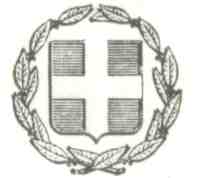 ΕΛΛΗΝΙΚΗ ΔΗΜΟΚΡΑΤΙΑ                                            Αρχαία Ολυμπία 23-03-2023ΝΟΜΟΣ ΗΛΕΙΑΣ                                                           Α.Π : 2116ΔΗΜΟΣ ΑΡΧΑΙΑΣ ΟΛΥΜΠΙΑΣ                              	ΤΜΗΜΑ ΥΠΟΣΤΗΡΙΞΗΣ ΠΟΛΙΤΙΚΩΝ ΟΡΓΑΝΩΝ 	ΔΗΜΟΤΙΚΟ ΣΥΜΒΟΥΛΙΟ                                 Π Ρ Ο Σ Κ Λ Η Σ ΗΣύμφωνα με τις διατάξεις του άρθρου 74 του  Ν. 4555/2018,  Κ Α Λ Ο Υ Ν Τ Α Ι	      Ο Δήμαρχος, οι Δημοτικοί Σύμβουλοι, οι Πρόεδροι και οι Εκπρόσωποι των Τοπικών Κοινοτήτων του Δήμου Αρχαίας Ολυμπίας σε τακτική συνεδρίαση στις 27-03-2023 ημέρα Δευτέρα   και ώρα 20:30.        Έχοντας υπόψη το νομοθετικό πλαίσιο που καθορίζει τα μέτρα για την αντιμετώπιση της πανδημίας, και ειδικότερα το άρθρο 78 του Ν. 4954/2022 (ΦΕΚ Β΄136),  η συνεδρίαση θα πραγματοποιηθεί στην αίθουσα συνεδριάσεων του Δημοτικού Συμβουλίου με φυσική παρουσία, τηρουμένων των υγειονομικών μέτρων, συνδυαστικά και με τηλεδιάσκεψη μέσω πλατφόρμας zoom για όσους δεν πληρούν τις υγειονομικές προϋποθέσεις ή αδυνατούν να προσέλθουν (οι τεχνικές παράμετροι θα κοινοποιηθούν έγκαιρα). H συνεδρίαση   θα μεταδοθεί   ζωντανά (live steaming).ΘΕΜΑΤΑ ΗΜΕΡΗΣΙΑΣ ΔΙΑΤΑΞΗΣ Έγκριση πρακτικών συνεδριάσεων δημοτικού συμβουλίου  22-02-2023 τακτικής  και  19-03-2023 ειδικής. (Εισηγητής: Δ. Κωσταριάς, Πρόεδρος Δ.Σ).Διαγραφές χρεών (άρθρο 174 παρ. 2 του Ν. 3463/2006). (Εισηγητής: Γ. Γεωργιόπουλος, Δήμαρχος).Συζήτηση και λήψη απόφασης για την σύμφωνη γνώμη του Δημοτικού Συμβουλίου, για το υποβαλλόμενο έργο με τίτλο «Αποκατάσταση Υποδομών Τοπικών Κοινοτήτων Δήμου Αρχαίας Ολυμπίας από τις πυρκαγιές του 2007», προϋπολογισμού 268.718,20€, για την υποβολή του στο Υποπρόγραμμα 1 «Υποδομές Αποκατάστασης Πυρόπληκτων Περιοχών», του Ειδικού Αναπτυξιακού Προγράμματος (ΕΑΠ) «Ολοκληρωμένη παρέμβαση στις πυρόπληκτες περιοχές της Περιφέρειας Δυτικής Ελλάδας- Ηλείας» (Εισηγητής: Π. Φλέσσας, Αντιδήμαρχος).  Έγκριση 2ης παράτασης προθεσμίας του έργου «Τεχνικά έργα Τ.Κ Στρεφίου». (Εισηγητής: Π. Φλέσσας, Αντιδήμαρχος)».    Ο ΠΡΟΕΔΡΟΣ  ΤΟΥ ΔΗΜΟΤΙΚΟΥ ΣΥΜΒΟΥΛΙΟΥ                   ΚΩΣΤΑΡΙΑΣ Ι. ΔΗΜΗΤΡΙΟΣ